OŚWIADCZENIE osoby fizycznej do wniosku o zwrot podatku akcyzowego zawartego w cenie oleju napędowego wykorzystywanego do produkcji rolnej Imię i nazwisko producenta rolnego: ................................................................................................................................................Adres: ........................................................................................................................................................................................................................PESEL: .....................................................................................................................................................................................................................NIP: .............................................................................................................................................................................................................................Wskazanie formy prawnej beneficjenta pomocy publicznejWskazanie kategorii przedsiębiorstwa, przy którego użyciu beneficjent pomocy wykonuje działalność w rozumieniu załącznika I do rozporządzenia Komisji (UE)                          nr 702/2014 z dnia 25 czerwca 2014 roku uznającego niektóre kategorie pomocy                                  w sektorach rolnym i leśnym oraz na obszarach wiejskich za zgodne z rynkiem wewnętrznym w zastosowaniu art. 107 i 108 Traktatu o funkcjonowaniu Unii Europejskiej (Dz. Urz. UE L 193 z 01.07.2014, str. 1).Wskazanie klasy działalności, w związku z którą beneficjent ubiega się o pomoc publiczną w rolnictwie inną niż de minimis. Należy podać klasę działalności (4 pierwsze znaki), określoną zgodnie z rozporządzeniem Rady Ministrów z dnia 24 grudnia 2007 r.                          w sprawie Polskiej Klasyfikacji Działalności (Dz.U.z 2007r., nr 251, poz. 1885 ze zm.).                            Jeżeli brak jest możliwości ustalenia jednej takiej działalności, podaje się klasę PKD                                 tej działalności, która generuje największy przychód.Zapoznanie się z klauzulą informacyjnądobrowolnie oświadczam, że zapoznałam/em się z klauzulą informacyjną dotyczącą przetwarzania danych osobowych. Wyrażam zgodę na przetwarzanie moich danych osobowych zawartych we wniosku o zwrot podatku akcyzowego zawartego w cenie oleju napędowego wykorzystywanego do produkcji rolnej w celu realizacji przez Burmistrza Dobrej obowiązków dotyczących ustawy z dnia 10 marca 2006 roku o zwrocie podatku akcyzowego zawartego w cenie oleju napędowego wykorzystywanego do produkcji rolnej (Dz.U. z 2015r., poz. 1340 ze zm.).Data, Podpis: ............................................................................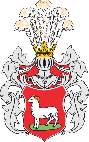 GminaDobraPrzedsiębiorstwo państwowe.Jednoosobowa spółka Skarbu Państwa.Jednoosobowa spółka jednostki samorządu terytorialnego w rozumieniu ustawy z dnia 20 grudnia 1996 roku o gospodarce komunalnej (Dz.U. z 2019r., poz. 712).Spółka akcyjna albo spółka z ograniczoną odpowiedzialnością, w stosunku do których Skarb Państwa, jednostka samorządu terytorialnego, przedsiębiorstwo państwowe lub jednoosobowa spółka Skarbu Państwa są podmiotami, które posiadają uprawnienia takie jak przedsiębiorcy dominujący w rozumieniu ustawy z dnia 16 lutego 2007 roku o ochronie konkurencji i konsumentów (t. j. Dz.U. z 2019r., poz. 369).Jednostka sektora finansów publicznych w rozumieniu ustawy z dnia 27 sierpnia 2009 rokuo finansach publicznych (t. j. Dz.U. z 2019r., poz. 869).Inna (podać jaka), np. osoba fizyczna prowadząca działalność rolniczą, spółka jawna, itd.………………………………………………..…………………………………………………………………………………………………mikroprzedsiębiorstwo(do 10 zatrudnionych osób, roczny obrót do 2 mln euro, suma aktywów do 2 mln euro)małe przedsiębiorstwo(do 50 zatrudnionych, roczny obrót do 10 mln euro, suma aktywów do 10 mln euro)średnie przedsiębiorstwo(do 250 zatrudnionych, roczny obrót do 50 mln euro, suma aktywów do 43 mln)przedsiębiorstwo nienależące do żadnej z powyższych kategorii (duże 0111(Uprawa zbóż, roślin strączkowych i roślin oleistych na nasiona, z wyłączeniem ryżu)0141(Chów i hodowla bydła mlecznego)0146(Chów i hodowla świń)0147(Chów i hodowla drobiu)0150(Uprawy rolne połączone z chowem	i hodowlą zwierząt, działalność mieszana)